Congratulations to our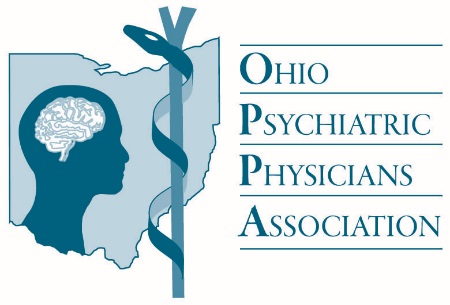 Life Members!Kenneth Adler, MD, SylvaniaJose Alappatt, MD, ViennaJerold Altman, MD, ColumbusBaltazar Anaya, MD, CincinnatiConstance Ange, DO, CentervilleLurley Archambeau, MD, MaumeeBill Barclay, MD, ColumbusRichard Baumgartner, MD, ColumbusStephen Beck, MD, CincinnatiDonald Bell, MD, WoosterRavi Berry, MD, CincinnatiStephen Bittner, MD, ColumbusJohn Bober, MD, AkronRaymond Boniface, MD, YoungstownDavid Bowman, MD, ClearwaterRichard Brown, MD, HamiltonWilliam Carney, MD, CincinnatiSigmund Cha, MD, Estero, FLJaswinder Chattha, MD, Weirton, WVRichard Clary, MD, ColumbusMarc Clemente, MD, GranvilleFlorence Coleman, MD, BeavercreekCarl Crew, Jr, MD, CincinnatiBernard De Silva, MD, CincinnatiUpma Dhingra, MD, EuclidPamela Drake, MD, Sarasota, FLJonathan Dunn, MD, LorainJ. Jin El-Mallawany, MD, Garfield HtsPatrick Enders, MD, Mayfield HeightsCynthia Evans, MD, PowellJudith Freeland, MD, MiddletownMelvin Gale, MD, CincinnatiPeter Geier, MD, BeachwoodDonald Goldberg, MD, ColumbusMelanie Haddox, MD, Hamilton, INSusan Haley, MD, PerrysburgJay Hallauer, MD, Vero Beach, FLJames Hawkins, MD, CincinnatiDavid Hill, MD, MariettaPhilip Hinkle, MD, ColumbusRobert Huestis, MD, ColumbusJames Jacobsohn, MD, ClevelandJennifer Johnson, MD, CincinnatiBruce Jones, MD, AthensLuis Justiniano-Toro, MD, CentervilleBarbara Kaufman, MD, Orange VillageOtto Kausch, MD, BrecksvilleDonald Kellon, MD, Cleveland HeightsNandini Khosla, MD, CincinnatiLouis Klein, MD, Shaker HeightsJerome Kleinman, MD, CincinnatiStella Kontras, MD, ColumbusPeter Kotcher, MD, CincinnatiR. Stuart Kravetz, MD, HamiltonNefertiti Labib, MD, YoungstownPamela Lockwood, MD, CincinnatiSheldon Loeb, MD, SolonRobert Lubow, MD, CincinnatiCarol Macknin, MD, BeachwoodKaren Maczko, MD, CincinnatiCharles Malone, MD, ClevelandMichael Maloney, MD, CincinnatiMary Mangen, MD, ToledoLoralee Marsh, MD, HudsonCharles Matthews, Jr MD, OberlinFlorence Matthews, MD, Shaker HeightsFrancis McCafferty, MD, WestlakeSusan Merwin, MD, CincinnatiClaudia Metz, MD, ClevelandByung Minn-Jinn, MD, BrecksvillePaul Mitch, MD, ToledoPercy Mitchell, MD, DaytonDong Moon, MD, CentervilleJuanita Murawski, MD, DublinJohn Nadas, MD, CantonJ. Calvin Nafziger, MD, ColumbusMichael Newton, MD, CincinnatiLawrence Ostrowski, MD, CincinnatiMichael Paris, MD, CincinnatiClifford Perera, MD, Cuyahoga FallsGregory Peterson, MD, AkronJames Pomputius, MD, SpringfieldMarvin Pravda, MD, CincinnatiRobert Pugliese, MD, ColumbusKathleen Quinn, MD, ClevelandKancherla Rao, MD, ElyriaFrancine Rasco, MD, WorthingtonThomas Robb, DO, HudsonR. Gregory Rohs, MD, CincinnatiJonathan Rosenthal, MD, CincinnatiHarold Rothermel, MD, SanduskyStephen Ruedrich, MD, ClevelandRonald Sachs, MD, CincinnatiDaniel Schweid, MD, Cleveland HeightsDarell Smith, MD, ZanesvilleMark Smith, MD, SpringfieldAnn Snyder, MD, ColumbusJoseph Spare, MD, MarionAbu Syed, MD, Middleburg HeightsPratap Torsekar, MD, HollandJoseph Trevino, MD, PiquaMaria Tuskan, MD, CincinnatiBipin Verma, MD, StowIeva Veveris, MD, Buffalo Grove, ILRodney Vivian, MD, CincinnatiJeffrey Wahl, MD, SylvaniaRobert Weiss, MD, Shaker HeightsAnn Wierwille, MD, CincinnatiCarol Willis, MD, CincinnatiCurtiss Wright, DO, AthensGeraldine Wu, MD, CincinnatiStephen Zinn, MD, Pepper Pike